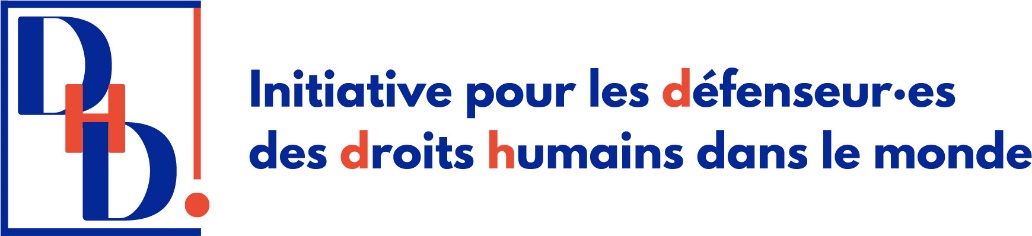 FORMULAIRE DE CANDIDATUREFINANCEMENTS EN CASCADE1. POINT DE CONTACTCivilité * :Nom * :Prénom * :Fonction * :E-mail * :Téléphone (incl. code pays) * :2. RESPONSABLE DE L'ORGANISATIONCivilité * :Nom * :Prénom * :Fonction * :E-mail * :Téléphone (incl. code pays) * :3. INFORMATIONS SUR L'ORGANISATIONNom de l'organisation * :Localisation de l'organisation * :E-mail de l'organisation * :Statut juridique de l'organisation * :Date de création (enregistrement légal) * :Site internet (le cas échéant) :Pages dans les réseaux sociaux (le cas échéant) :Budget de l'organisation (exercice N-1) * :Nombre de salariés (le cas échéant) :4. PROFIL DE L'ORGANISATIONPrésentation de l'organisation et de ses principales missions * :Veuillez indiquer toute affiliation à des organisations/associations régionales ou internationales * :Veuillez indiquer si votre organisation a déjà reçu une subvention de projet auparavant, de quelque entité que ce soit * :5. DESCRIPTION DE LA PROPOSITION DE PROJETIntitulé du projet * :Sélectionnez l'axe dans lequel s'inscrit votre proposition de projet * : liste déroulanteAxe 1 : Renforcement des mesures de prévention pour la protection des DDH.
	Pays cibles : Madagascar, Togo, Burkina Faso.Axe 2 : Opérationnalisation de la stratégie de soutien et de protection des DDH des autorités françaises (ambassades, service du MEAE et agences de l’AFD). 
Pays cibles : Madagascar, Togo, Burkina Faso.Axe 3 : Accompagnement du développement de réseaux de DDH (sur le plan thématique ou géographique)
Pays cibles : Burkina Faso, Burundi, Cambodge, Congo, Côte d’Ivoire, Liban, Madagascar, Mexique, Togo.Axe 4 : Opérationnalisation de mécanismes de protection de la sécurité physique, psychologique et numérique des DDH.
Pays cibles : Burkina Faso, Burundi, Cambodge, Congo, Côte d’Ivoire, Liban, Madagascar, Mexique, Togo.Axe 5 : Renforcement des capacités des structures opératrices du pilier national de l’Initiative Marianne et/ou des lauréats de l’Initiative Marianne à travers des actions de formation.
Pays cible : FranceType de projet * :Présentation du contexte et des objectifs du projet * :Présentation des principales activités prévues * :Quels seront les bénéficiaires directs et indirects du projet ? * :Date de début du projet * :Date de fin du projet * :Budget du projet * :Montant de la subvention demandée (en euros) * :Co-financements demandés ou acquis à ce jour * :Quel(s) est/sont le(s) partenaire(s) de mise en œuvre du projet (le cas échéant) ? :Quels sont les résultats attendus ? * :Décrivez comment les résultats du projet seront mesurés, quels outils de mesure seront utilisés (indicateurs de résultats, références de base, cibles et outils de suivi) et qui sera responsable pour les mesurer * :Expliquez concrètement dans quelle mesure les réalisations du projet seront maintenues au-delà de la période de ce financement * :